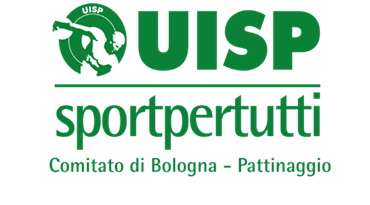 INVIARE VIA EMAIL – pattinaggio@uispbologna.it(compilare in formato elettronico – non occorrono firme autentiche)SOCIETA’: 								Codice: BO ISCRIZIONI AL 42° TROFEO DOZZA 2020Con la presente siamo ad iscrivere al suddetto Trofeo i seguenti atleti:*: indicare con una “X” la specialità che interessa  - Per le coppie segnare “CA” o “CD” nella casella del LiberoDirigente a disposizione dell’organizzazione: Tessera UISP n°: 					Telefono: Data: INVIARE ENTRO IL 21 DICEMBRE 2019CategoriaCognome e NomeAnno di nascitaM/FN° TesseraObbl.*Libero*